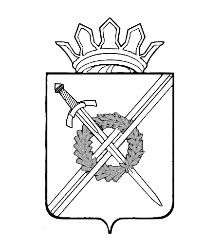 РОССИЙСКАЯ ФЕДЕРАЦИЯКемеровская областьТяжинский муниципальный районадминистрация Тяжинскогогородского поселенияПОСТАНОВЛЕНИЕот 20.11.2019 г. № 148-пО внесении изменений в постановление администрации Тяжинского городского поселения от 02.06.2017 г № 20-п «Об утверждении порядка предоставления субсидий юридическим лицам, индивидуальным предпринимателям, физическим лицам – производителям товаров, работ, услуг, в целях возмещения недополученных доходов и (или) возмещения  части затрат при предоставлении жилищно-коммунальных услуг населению Тяжинского городского поселения»	Рассмотрев протест прокурора Тяжинского района на постановление администрации Тяжинского городского поселения от 02.06.2017 № 20-п «Об утверждении порядка предоставления субсидий юридическим лицам, индивидуальным предпринимателям, физическим лицам – производителям товаров, работ, услуг, в целях возмещения недополученных доходов и (или) возмещения  части затрат при предоставлении жилищно-коммунальных услуг населению Тяжинского городского поселения», в соответствии с частью 5.1 статьи 78 Бюджетного кодекса Российской Федерации: 1. Внести в Порядок предоставления субсидий юридическим лицам, индивидуальным предпринимателям, физическим лицам – производителям товаров, работ, услуг, в целях возмещения недополученных доходов и (или) возмещения  части затрат при предоставлении жилищно-коммунальных услуг населению Тяжинского городского поселения, утвержденный постановлением администрации Тяжинского городского поселения от 02.06.2017 г № 20-п (далее – Порядок), следующие изменения:1.1. Дополнить Порядок пунктом 9.1 следующего содержания:«9.1. Обязательным условием предоставления субсидии, включаемым в договор (соглашение), является запрет приобретения за счет полученных средств иностранной валюты, за исключением операций, осуществляемых в соответствии с валютным законодательством Российской Федерации при закупке (поставке) высокотехнологичного импортного оборудования, сырья и комплектующих изделий, а также связанных с достижением целей предоставления указанных средств иных операций, определенных настоящим Порядком.». 1.1. Приложение № 8 к Порядку дополнить пунктом 3.5.1 следующего содержания:«3.5.1. запрет приобретения за счет полученных средств иностранной валюты, за исключением операций, осуществляемых в соответствии с валютным законодательством Российской Федерации при закупке (поставке) высокотехнологичного импортного оборудования, сырья и комплектующих изделий, а также связанных с достижением целей предоставления указанных средств иных операций, определенных Порядком предоставления субсидий».2. Настоящее постановление подлежит официальному обнародованию и вступает в силу со дня его обнародования.3. Контроль за исполнением настоящего постановления оставляю за собой. заместитель главы Тяжинского городского поселения	                   В.А.Бобылев